Publicado en Álava el 30/09/2019 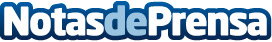 Colombiana de Limpiezas destaca la importancia de la limpieza de garajes y parkingsLa limpieza de un garaje o parking, sirve para mucho más que presentar un buen estadoDatos de contacto:Colombiana de Limpiezas945 27 68 53Nota de prensa publicada en: https://www.notasdeprensa.es/colombiana-de-limpiezas-destaca-la-importancia Categorias: Bricolaje Jardín/Terraza Construcción y Materiales http://www.notasdeprensa.es